г. Петропавловск-Камчатский                                    «27» сентября 2018 годаВ соответствии с частью 2 распоряжения Губернатора Камчатского края от 26.09.2018 № 1099-РПРИКАЗЫВАЮ:1. Утвердить План мероприятий по противодействию коррупции в Министерстве природных ресурсов и экологии Камчатского края на 2018–2021 годы (далее – План) согласно приложению к настоящему приказу.2. Представлять в Главное управление государственной службы Губернатора и Правительства Камчатского края информацию о выполнении соответствующих мероприятий, предусмотренных Планом, ежегодно к 25 июня и 25 декабря.3. Признать утратившими силу:1) приказ Министерства природных ресурсов и экологии Камчатского края от 25.02.2016 № 29-П «Об утверждении Плана мероприятий по противодействию коррупции на 2016 – 2018 годы в Министерстве природных ресурсов и экологии Камчатского края»;2) приказ Министерства природных ресурсов и экологии Камчатского края от 07.06.2016 № 117-П «О внесении изменений в приложение к приказу Министерства природных ресурсов и экологии Камчатского края от 25.02.2016 № 29-П «Об утверждении Плана мероприятий по противодействию коррупции на 2016 – 2018 годы в Министерстве природных ресурсов и экологии Камчатского края».Министр 					                                                 В.И. ПрийдунСОГЛАСОВАНО:Заместитель Министра – начальник отдела экономики и организационно-правового обеспечения 				     А.А. КумарьковИсп.Наталья Михайловна Пастушенко41-21-56Планмероприятий по противодействию коррупции в Министерстве природных ресурсов и экологии Камчатском краена 2018-2021 годы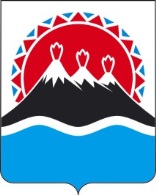 МИНИСТЕРСТВО ПРИРОДНЫХ РЕСУРСОВ И ЭКОЛОГИИ КАМЧАТСКОГО КРАЯПРИКАЗ № 189-ПОб утверждении Плана мероприятий по противодействию коррупции в Министерстве природных ресурсов и экологии Камчатского края на 2018 – 2021 годыПриложение к приказу Министерства природных ресурсов и экологии Камчатского краяот 27.09.2018 № 189-П№ п/пНаименование мероприятияСрок реализации, годыСрок реализации, годыИсполнительСовершенствование правовых основ, в том числе касающихся системы запретов, ограничений и требований, установленных в целях противодействия коррупции, и организационных мер, направленных на противодействие коррупции в Камчатском крае, выявление и устранение коррупционных рисковСовершенствование правовых основ, в том числе касающихся системы запретов, ограничений и требований, установленных в целях противодействия коррупции, и организационных мер, направленных на противодействие коррупции в Камчатском крае, выявление и устранение коррупционных рисковСовершенствование правовых основ, в том числе касающихся системы запретов, ограничений и требований, установленных в целях противодействия коррупции, и организационных мер, направленных на противодействие коррупции в Камчатском крае, выявление и устранение коррупционных рисковСовершенствование правовых основ, в том числе касающихся системы запретов, ограничений и требований, установленных в целях противодействия коррупции, и организационных мер, направленных на противодействие коррупции в Камчатском крае, выявление и устранение коррупционных рисковСовершенствование правовых основ, в том числе касающихся системы запретов, ограничений и требований, установленных в целях противодействия коррупции, и организационных мер, направленных на противодействие коррупции в Камчатском крае, выявление и устранение коррупционных рисков1.1Разработка проектов правовых актов Губернатора и Правительства Камчатского края в целях реализации федерального законодательства по противодействию коррупции2018 - 20212018 - 2021Пастушенко Н.М.1.2Разработка проектов правовых актов Министерства природных ресурсов и экологии Камчатского края (далее – Министерство) в целях реализации федерального и краевого законодательства по вопросам противодействия коррупции2018 - 20212018 - 2021Пастушенко Н.М.1.3Организация разработки проектов правовых актов в целях противодействия коррупции в подведомственных Министерству государственных учреждениях Камчатского края2018 - 20212018 - 2021Пастушенко Н.М.1.4Проведение антикоррупционной экспертизы нормативных правовых актов Камчатского края2018 - 20212018 - 2021Пастушенко Н.М.1.5Обеспечение действенного функционирования комиссий по противодействию коррупции в подведомственных Министерству государственных учреждениях Камчатского края, в том числе рассмотрение на заседаниях данных комиссий вопросов о состоянии работы по противодействию коррупции в соответствующих учреждениях2018 - 20212018 - 2021Макрушенко С.В.1.6Расширение практики взаимодействия Министерства с территориальными органами федеральных органов исполнительной власти по Камчатскому краю 2018 - 20212018 - 2021Пастушенко Н.М.1.7Разработка, утверждение и реализация планов противодействия     коррупции2018 - 20212018 - 2021Пастушенко Н.М.1.8Проведение общественных обсуждений (с привлечением экспертного сообщества) проектов планов противодействия коррупции на 2018 - 2021 годы2018 - 20212018 - 2021Пастушенко Н.М.1.9Обеспечение разработки и реализации мер по предупреждению коррупции в подведомственных Министерству государственных учреждениях Камчатского края2018 - 20212018 - 2021Макрушенко С.В.1.10Разработка, утверждение и актуализация административных             регламентов предоставления государственных услуг2018 - 20212018 - 2021государственные гражданские служащие Министерства, участвующие в предоставлении государственных услуг1.11Организация предоставления государственных услуг в электронном виде2018 - 20212018 - 2021государственные гражданские служащие Министерства, участвующие в предоставлении государственных услуг1.12Проведение проверок состояния финансовой дисциплины в подведомственных Министерству государственных учреждениях Камчатского края2018 - 20212018 - 2021Лукомская А.А.1.13Проведение оценки коррупционных рисков, возникающих при реализации возложенных полномочийежегодно до 1 марта года, следующего за отчетнымежегодно до 1 марта года, следующего за отчетнымПастушенко Н.М.1.14Анализ жалоб и обращений граждан о фактах коррупции в Министерстве2018 - 20212018 - 2021Пастушенко Н.М.Шепелева С.Н.1.15Проведение мониторинга принятых правовых актов Министерства по вопросам противодействия коррупции в целях установления их соответствия законодательству2018 - 20212018 - 2021Пастушенко Н.М.Повышение эффективности противодействия коррупции и совершенствование антикоррупционных механизмов в реализации кадровой политики МинистерстваПовышение эффективности противодействия коррупции и совершенствование антикоррупционных механизмов в реализации кадровой политики МинистерстваПовышение эффективности противодействия коррупции и совершенствование антикоррупционных механизмов в реализации кадровой политики МинистерстваПовышение эффективности противодействия коррупции и совершенствование антикоррупционных механизмов в реализации кадровой политики МинистерстваПовышение эффективности противодействия коррупции и совершенствование антикоррупционных механизмов в реализации кадровой политики Министерства2.1Обеспечение действенного функционирования комиссии по соблюдению требований к служебному поведению государственных гражданских служащих Камчатского края и урегулированию конфликта интересов в Министерстве2018 - 20212018 - 2021Пастушенко Н.М.2.2Обеспечение использования специального программного обеспечения «Справки БК» лицами, претендующими на замещение должностей или замещающими должности, осуществление полномочий по которым влечет за собой обязанность представлять сведения о своих доходах, расходах, об имуществе и обязательствах имущественного характера, о доходах, расходах, об имуществе и обязательствах имущественного характера своих супругов и несовершеннолетних детей (далее – сведения о доходах), при заполнении справок о доходах, расходах, об имуществе и обязательствах имущественного характера (далее –справки о доходах)2019 - 20212019 - 2021Пастушенко Н.М.2.3Обеспечение в Министерстве обработки справок о доходах, проведения анализа указанных в них сведений 2019 - 20212019 - 2021Пастушенко Н.М.2.4Проведение первичного анализа достоверности и полноты сведений о доходах, представленных лицами, замещающими должности государственной гражданской службы Камчатского края в Министерстве, сведений о доходах, представленных руководителями подведомственных Министерству государственных учреждений Камчатского краяежегодно до 1 июня года, следующего за отчетнымежегодно до 1 июня года, следующего за отчетнымПастушенко Н.М.2.5Проведение проверок достоверности и полноты сведений, представляемых гражданами, претендующими на замещение должностей государственной гражданской службы в Министерстве, должностей руководителей подведомственных Министерству государственных учреждений Камчатского края, а также соблюдения данными лицами запретов, ограничений и требований, установленных в целях противодействия коррупции2018 - 20212018 - 2021Пастушенко Н.М.2.6Осуществление контроля за соблюдением лицами, замещающими должности государственной гражданской службы в Министерстве, запретов, ограничений и требований, установленных в целях противодействия коррупции, в том числе касающихся получения подарков отдельными категориями лиц, выполнения иной оплачиваемой работы, обязанности уведомлять об обращениях в целях склонения к совершению коррупционных правонарушений, и анализ осуществления контрольных мероприятий2018 - 20212018 - 2021Пастушенко Н.М.2.7Проведение мониторинга реализации лицами, замещающими должности государственной гражданской службы в Министерстве, обязанности принимать меры по предотвращению и (или) урегулированию конфликта интересовдо 15 числа месяца, следующего за отчетным кварталомдо 15 числа месяца, следующего за отчетным кварталомПастушенко Н.М.2.8Проведение должностными лицами, ответственными за работу по профилактике коррупционных и иных правонарушений в Министерстве, мероприятий, направленных на выявление личной заинтересованности (в том числе скрытой аффилированности), которая может привести к конфликту интересовдо 15 числа месяца, следующего за отчетным кварталом)до 15 числа месяца, следующего за отчетным кварталом)Пастушенко Н.М.2.9Обеспечение принятия мер по повышению эффективности кадровой работы в части, касающейся ведения личных дел лиц, замещающих должности государственной гражданской службы в Министерстве, в том числе контроля за актуализацией сведений, содержащихся в анкетах, представляемых при назначении на указанные должности и поступлении на такую службу, об их родственниках и свойственниках в целях выявления возможного конфликта интересов2018 - 20212018 - 2021Пастушенко Н.М.Повышение эффективности просветительских, образовательных и иных мероприятий, направленных на формирование антикоррупционного поведения лиц, замещающих государственные должности Камчатского края, иные должности, популяризацию в обществе антикоррупционных стандартов и развитие общественного правосознанияПовышение эффективности просветительских, образовательных и иных мероприятий, направленных на формирование антикоррупционного поведения лиц, замещающих государственные должности Камчатского края, иные должности, популяризацию в обществе антикоррупционных стандартов и развитие общественного правосознанияПовышение эффективности просветительских, образовательных и иных мероприятий, направленных на формирование антикоррупционного поведения лиц, замещающих государственные должности Камчатского края, иные должности, популяризацию в обществе антикоррупционных стандартов и развитие общественного правосознанияПовышение эффективности просветительских, образовательных и иных мероприятий, направленных на формирование антикоррупционного поведения лиц, замещающих государственные должности Камчатского края, иные должности, популяризацию в обществе антикоррупционных стандартов и развитие общественного правосознанияПовышение эффективности просветительских, образовательных и иных мероприятий, направленных на формирование антикоррупционного поведения лиц, замещающих государственные должности Камчатского края, иные должности, популяризацию в обществе антикоррупционных стандартов и развитие общественного правосознания3.1Организация обучения государственных гражданских служащих Министерства по вопросам профилактики и противодействия коррупции2018 - 20212018 - 2021Пастушенко Н.М.3.2Организация обучения государственных гражданских служащих Министерства, впервые поступивших на государственную гражданскую службу Камчатского края, для замещения должностей, включенных в перечни должностей, установленные нормативными правовыми актами Российской Федерации, по образовательным программам в области противодействия коррупции2019 - 20212019 - 2021Пастушенко Н.М.3.3Организация ежегодного повышения квалификации государственных гражданских служащих Министерства, в должностные обязанности которых входит участие в противодействии коррупции2018 - 20212018 - 2021Пастушенко Н.М.3.4Осуществление комплекса организационных, разъяснительных и иных мер по соблюдению лицами, замещающими должности государственной гражданской службы Министерства, ограничений, запретов, исполнению обязанностей, установленных в целях противодействия коррупции, недопущению ими поведения, которое может восприниматься окружающими как обещание или предложение дачи взятки либо как согласие принять взятку или как просьба о даче взятки, формированию у них негативного отношения к дарению подарков в связи с их должностным положением или в связи с исполнением ими служебных обязанностей, отрицательного отношения к коррупции2018 - 20212018 - 2021Пастушенко Н.М.3.5Оказание гражданам в установленном порядке бесплатной             юридической помощи2018 - 20212018 - 2021государственные гражданские служащие Министерства3.6Проведение комплекса мероприятий, приуроченных к Международному дню борьбы с коррупцией 9 декабря2018 - 20212018 - 2021Пастушенко Н.М.3.7Проведение комплекса просветительских и воспитательных мероприятий по разъяснению ответственности за преступления коррупционной направленности в соответствующих сферах деятельности2018 - 20212018 - 2021Пастушенко Н.М.3.8Организация проведения «прямых линий» с гражданами по вопросам антикоррупционного просвещения, отнесенным к сфере деятельности Министерства2018 - 20212018 - 2021Пастушенко Н.М.3.9Обеспечение реализации комплекса мероприятий, направленных на качественное повышение эффективности информационного сопровождения деятельности Министерства по информированию общественности о результатах работы соответствующих органов, подразделений и должностных лиц по профилактике коррупционных и иных нарушений2018 - 20212018 - 2021Пастушенко Н.М.Дронин А.В.4. Расширение взаимодействия Министерства с институтами гражданского общества по вопросам реализации антикоррупционной политики в Камчатском крае. Повышение эффективности мер по созданию условий для проявления общественных антикоррупционных инициатив4. Расширение взаимодействия Министерства с институтами гражданского общества по вопросам реализации антикоррупционной политики в Камчатском крае. Повышение эффективности мер по созданию условий для проявления общественных антикоррупционных инициатив4. Расширение взаимодействия Министерства с институтами гражданского общества по вопросам реализации антикоррупционной политики в Камчатском крае. Повышение эффективности мер по созданию условий для проявления общественных антикоррупционных инициатив4. Расширение взаимодействия Министерства с институтами гражданского общества по вопросам реализации антикоррупционной политики в Камчатском крае. Повышение эффективности мер по созданию условий для проявления общественных антикоррупционных инициатив4. Расширение взаимодействия Министерства с институтами гражданского общества по вопросам реализации антикоррупционной политики в Камчатском крае. Повышение эффективности мер по созданию условий для проявления общественных антикоррупционных инициатив4.1Обеспечение размещения проектов нормативных правовых актов Камчатского края, разработчиками которых является Министерство, проектов нормативных правовых актов Министерства на Едином портале проведения независимой антикоррупционной экспертизы и общественного обсуждения проектов нормативных правовых актов Камчатского края (https://npaproject.kamgov.ru) в целях их общественного обсуждения и проведения независимой антикоррупционной экспертизыОбеспечение размещения проектов нормативных правовых актов Камчатского края, разработчиками которых является Министерство, проектов нормативных правовых актов Министерства на Едином портале проведения независимой антикоррупционной экспертизы и общественного обсуждения проектов нормативных правовых актов Камчатского края (https://npaproject.kamgov.ru) в целях их общественного обсуждения и проведения независимой антикоррупционной экспертизы2018 - 2021Пастушенко Н.М.Дронин А.В.4.2Обеспечение функционирования в Министерстве «телефонов доверия», «горячих линий», других информационных каналов, позволяющих гражданам сообщать о ставших известными им фактах коррупции, причинах и условиях, способствующих их совершениюОбеспечение функционирования в Министерстве «телефонов доверия», «горячих линий», других информационных каналов, позволяющих гражданам сообщать о ставших известными им фактах коррупции, причинах и условиях, способствующих их совершению2018 - 2021Пастушенко Н.М.Дронин А.В.4.3Обеспечение рассмотрения общественным советом при Министерстве отчетов о реализации планов противодействия коррупции, а также итогов деятельности комиссии по соблюдению требований к служебному поведению государственных гражданских служащих Камчатского края и урегулированию конфликта интересов в Министерстве, комиссий по противодействию коррупции в подведомственных Министерству государственных учреждениях Камчатского краяОбеспечение рассмотрения общественным советом при Министерстве отчетов о реализации планов противодействия коррупции, а также итогов деятельности комиссии по соблюдению требований к служебному поведению государственных гражданских служащих Камчатского края и урегулированию конфликта интересов в Министерстве, комиссий по противодействию коррупции в подведомственных Министерству государственных учреждениях Камчатского края2018 - 2021Пастушенко Н.М.5. Совершенствование мер по противодействию коррупции в сферах закупок товаров, работ, услуг для обеспечения государственных                  нужд и закупок товаров, работ, услуг отдельными видами юридических лиц5. Совершенствование мер по противодействию коррупции в сферах закупок товаров, работ, услуг для обеспечения государственных                  нужд и закупок товаров, работ, услуг отдельными видами юридических лиц5. Совершенствование мер по противодействию коррупции в сферах закупок товаров, работ, услуг для обеспечения государственных                  нужд и закупок товаров, работ, услуг отдельными видами юридических лиц5. Совершенствование мер по противодействию коррупции в сферах закупок товаров, работ, услуг для обеспечения государственных                  нужд и закупок товаров, работ, услуг отдельными видами юридических лиц5. Совершенствование мер по противодействию коррупции в сферах закупок товаров, работ, услуг для обеспечения государственных                  нужд и закупок товаров, работ, услуг отдельными видами юридических лиц5.1Осуществление контроля за соблюдением требований Федерального закона от 05.04.2013 № 44-ФЗ «О контрактной системе в сфере закупок товаров, работ, услуг для обеспечения государственных и муниципальных нужд», Федерального закона от 18.07.2011 № 223-ФЗ «О закупках товаров, работ, услуг отдельными видами юридических лиц», в том числе касающихся недопущения возникновения конфликта интересов между участником закупки и заказчиком при осуществлении закупок2018 - 20212018 - 2021Сушенцова А.В.Пастушенко Н.М.5.2Разработка и внедрение комплекса превентивных мер, направленных на улучшение качества работы и повышение эффективности в сфере государственных закупок в Камчатском крае2018 - 20212018 - 2021Сушенцова А.В.Пастушенко Н.М.5.3Проведение на основании методических рекомендаций, предусмотренных подпунктом «а» пункта 16 Национального плана противодействия коррупции на 2018 - 2020 годы, утвержденного Указом Президента Российской Федерации от 29.06.2018 № 378, в Министерстве и подведомственных ему государственных учреждениях работы, направленной на выявление личной заинтересованности государственных гражданских служащих Камчатского края, работников подведомственных Министерству государственных учреждений Камчатского края при осуществлении таких закупок, которая приводит или может привести к конфликту интересов2018 - 20212018 - 2021Сушенцова А.В.Пастушенко Н.М.6. Развитие системы мониторинга эффективности антикоррупционной политики в Камчатском крае6. Развитие системы мониторинга эффективности антикоррупционной политики в Камчатском крае6. Развитие системы мониторинга эффективности антикоррупционной политики в Камчатском крае6. Развитие системы мониторинга эффективности антикоррупционной политики в Камчатском крае6. Развитие системы мониторинга эффективности антикоррупционной политики в Камчатском крае6.1Мониторинг правоприменения положений федерального законодательства, связанных с повседневными потребностями граждан, с целью выявления противоречий, избыточного правового регулирования и сложных для восприятия положений, которые способствуют проявлениям коррупцииежегодно до 25 декабря ежегодно до 25 декабря Пастушенко Н.М.6.2Мониторинг правоприменения нормативных правовых актов          Камчатского края в сфере противодействия коррупцииежегодно до 1 марта года, следующего за отчетнымежегодно до 1 марта года, следующего за отчетнымПастушенко Н.М.6.3Мониторинг правовых актов в сфере противодействия коррупции, принятых в подведомственных Министерству государственных учреждениях Камчатского краяежегодно до 25 декабря ежегодно до 25 декабря Пастушенко Н.М.6.4Мониторинг принятых мер по созданию условий для повышения уровня правосознания граждан и популяризации антикоррупционных стандартов поведения, основанных на знаниях общих прав и обязанностейежегодно до 25 декабря ежегодно до 25 декабря Пастушенко Н.М.6.5Мониторинг результатов проведенных антикоррупционных экспертиз нормативных правовых актов Губернатора и Правительства Камчатского края, Министерства, проектов нормативных правовых актов Губернатора и Правительства Камчатского края, Министерства1 раз в полугодие (до 25 июня, до 25 декабря)1 раз в полугодие (до 25 июня, до 25 декабря)Пастушенко Н.М.